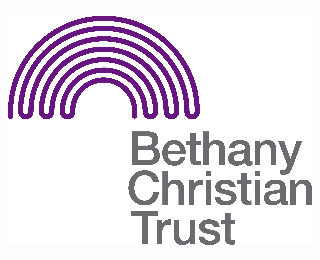 Title:		IT Support Volunteer	Basis:		Voluntary  Safeguarding:  No Disclosure or PVG checks necessaryResponsible to:  Senior IT Support EngineerResponsible for: Supporting the smooth running of the IT team and services.Summary of the role:The IT team at Bethany Christian Trust facilitate the work of over 160 staff members through the maintenance of integral services. A volunteer is needed to support the team in their work. General responsibilities: Answering phone and IT queriesLooking after the Active DirectoryUndertaking any necessary IT admin tasksProviding support to the IT teamImportant pre-requisites for the role:Bethany has a wide range of hardware and software. The volunteer should have some experience of IT systems of this complexity and feel confident using and advising on them.The volunteer should also be willing and able to expand their current IT knowledge and experience. This role will require an organised approach, and an ability to prioritise tasks to ensure that deadlines are met. Once the volunteer is trained, the role will require completing tasks alone, and so a volunteer should be comfortable doing so. A volunteer should also, however, know when to ask for help or direction from their supervisor.At times, the team can be under acute time pressure-e.g. an important service malfunctioning. Though not responsible for this, the volunteer must be comfortable working in such an environment Though the role does not require the volunteer to be a Christian, they must be aware and respectful of the Christian ethos upon which Bethany Christian Trust is founded. Location This role will take place at Bethany’s head office at 65 Bonnington Road, in the Leith area of EdinburghPattern of hoursWe ask that volunteers do not volunteer more than 16 hours a week, and on a maximum of four days a week. The exact pattern is to be agreed between the volunteer and the supervisor but, by the nature of the role, will need to occur during office hours (Monday- Friday, 9-5).